Die Schulinspektion kommt!Informationen für Pädagog*innen unterrichtlicher und außerunterrichtlicher Angebote und für HonorarkräfteLiebe Pädagog*innen und liebe Honorarkräfte, vom  bis zum  ist die Schulinspektion bei uns im Haus. Diese untersucht regelmäßig die Qualität aller Hamburger Schulen und ReBBZ. Die Schulinspektion sammelt vielfältige Informationen über die Schule/das ReBBZ: z.B. mithilfe von Online-Befragungen, Interviews, Beobachtungen von unterricht-lichen und außerunterrichtlichen Angeboten. Auf diese Weise können die Mitglieder der Schulgemeinschaft/ReBBZ-Gemeinschaft ihre Sichtweise einbringen.Bitte unterstützen Sie uns und die Schulinspektion darin, diese Sichtweisen erheben zu können. Wir würden uns freuen, wenn Sie…… an der Online-Befragung teilnehmen. Die Zugangsdaten hierfür erhalten Sie in einem Anschreiben.Falls Sie Klassenlehrer*in/Tutor*in sind, würden wir uns freuen, wenn Sie…… Ihren Schüler*innen die Zugangsdaten für die Online-Befragung der Schüler*innen austeilen und Ihnen ermöglichen, in der Schule/im ReBBZ an der Befragung teilzunehmen (minderjährige Schüler*innen unter 16 Jahren benötigen eine Einverständniserklärung der Eltern oder Sorgeberechtigten).… die Eltern und Sorgeberechtigten Ihrer Klasse auf die Möglichkeit zur Teilnahme an der Online-Befragung der Eltern und Sorgeberechtigten hinweisen und den Schüler*innen die Zugangsdaten für ihre Eltern mit nach Hause geben.Alle Fragebögen sind zudem online einsehbar und eine Vorlesefunktion steht zur Verfügung.Die Inspektor*innen möchten unsere Schule/unser ReBBZ kennenlernen. Dazu gehören auch die von Ihnen gestalteten unterrichtlichen und außerunterrichtlichen Angebote.Während der Besuchstage nehmen die Inspektor*innen ebenso Einblicke in den ganztägigen Schultag. Mit der Überarbeitung des Orientierungsrahmens Schul-qualität im Jahr 2019 hat die Schulinspektion ihre Qualitätseinschätzung um Aspekte der ganztägigen Bildung für die allgemeinbildenden Schulen erweitert. Regelhaft nimmt sie diese Einschätzung im Rahmen der Inspektionen bereits an GTS-Schulen vor. An GBS besteht im Schuljahr 2023/24 im Rahmen einer Pilotierung für Jugendhilfeträger die Möglichkeit, an der Einschätzung von Qualitätsaspekten des Ganztags durch die Schulinspektion teilzunehmen.Während der Besuchstage wird zudem ein Interview mit Pädagog*innen stattfinden, an dem Pädagog*innen unterrichtlicher und außerunterrichtlicher Angebote teilnehmen.In der Woche nach dem Besuch der Schulinspektion wird eine Ergebnispräsentation durch die Leitung des Inspektionsteams erfolgen, zu der unter anderem auch die Mitglieder der Schulkonferenz und des Ganztagsausschusses (sofern vorhanden) eingeladen sind.Weitere Informationen zur Schulinspektion finden Sie unter:
www.hamburg.de/bsb/schulinspektionMit freundlichen GrüßenSchulleitung/Leitung des ReBBZWährend der Besuchstage nehmen die Inspektor*innen Einblicke in den Unterricht. Es ist wahrscheinlich, dass jemand aus dem Inspektionsteam in Ihrem Unterricht erscheinen wird. Nehmen Sie dazu bitte die Informationen zu den Unterrichtsbesuchen (s. auch QR-Code) wahr.Es ist wahrscheinlich, dass jemand aus dem Inspektionsteam in Ihrem außerunterrichtlichen Angebot erscheinen wird. Die Inspektor*innen besuchen lernunterstützende, gewählte und offene Angebote. Nehmen Sie dazu bitte die Informationen zu den Beobachtungen in außerunterrichtlichen Angeboten  (s. auch QR-Code) wahr.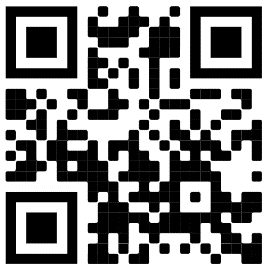 